Dimanche 5 maiRéveil sous la neige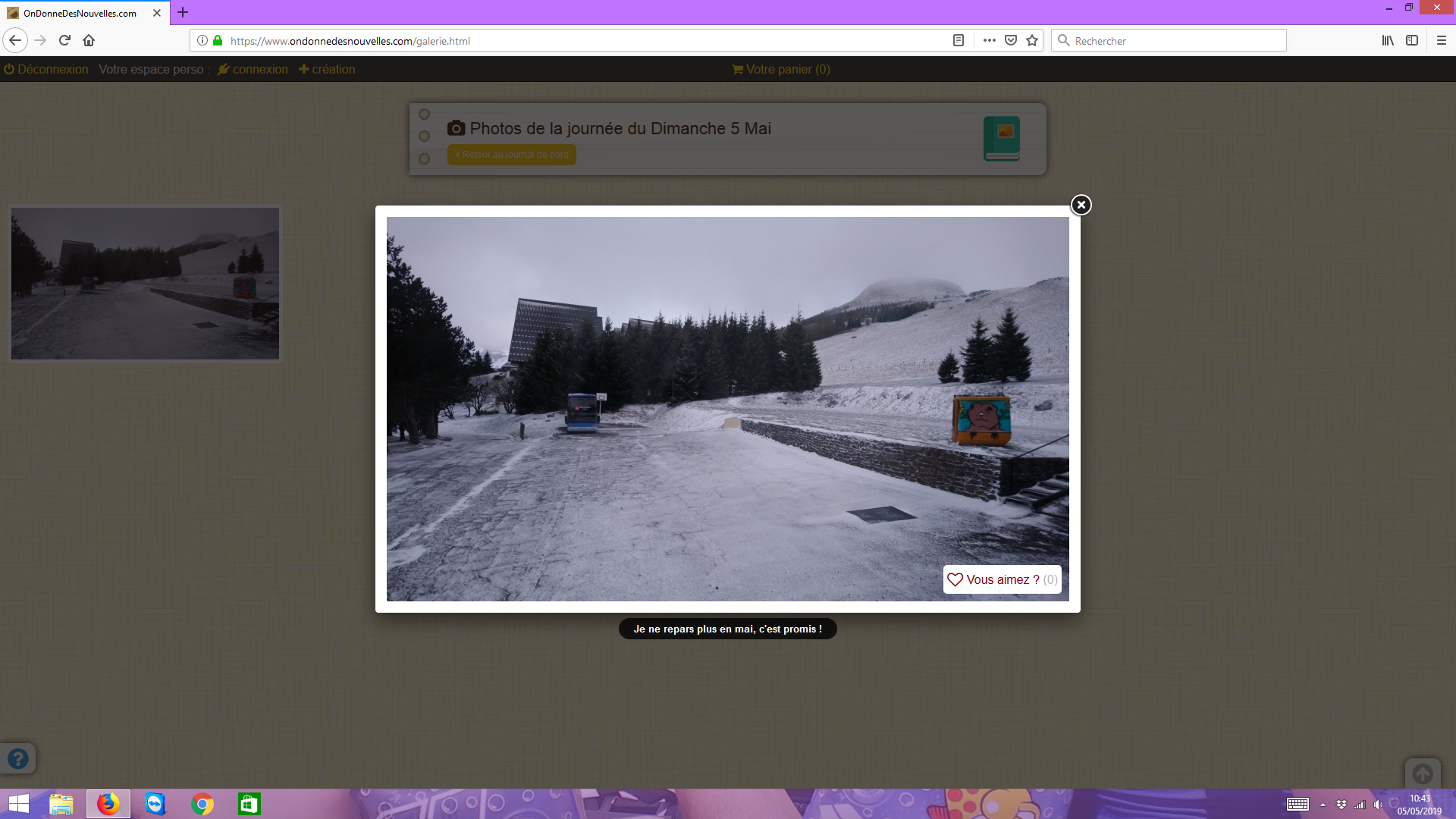 Un rayon de soleil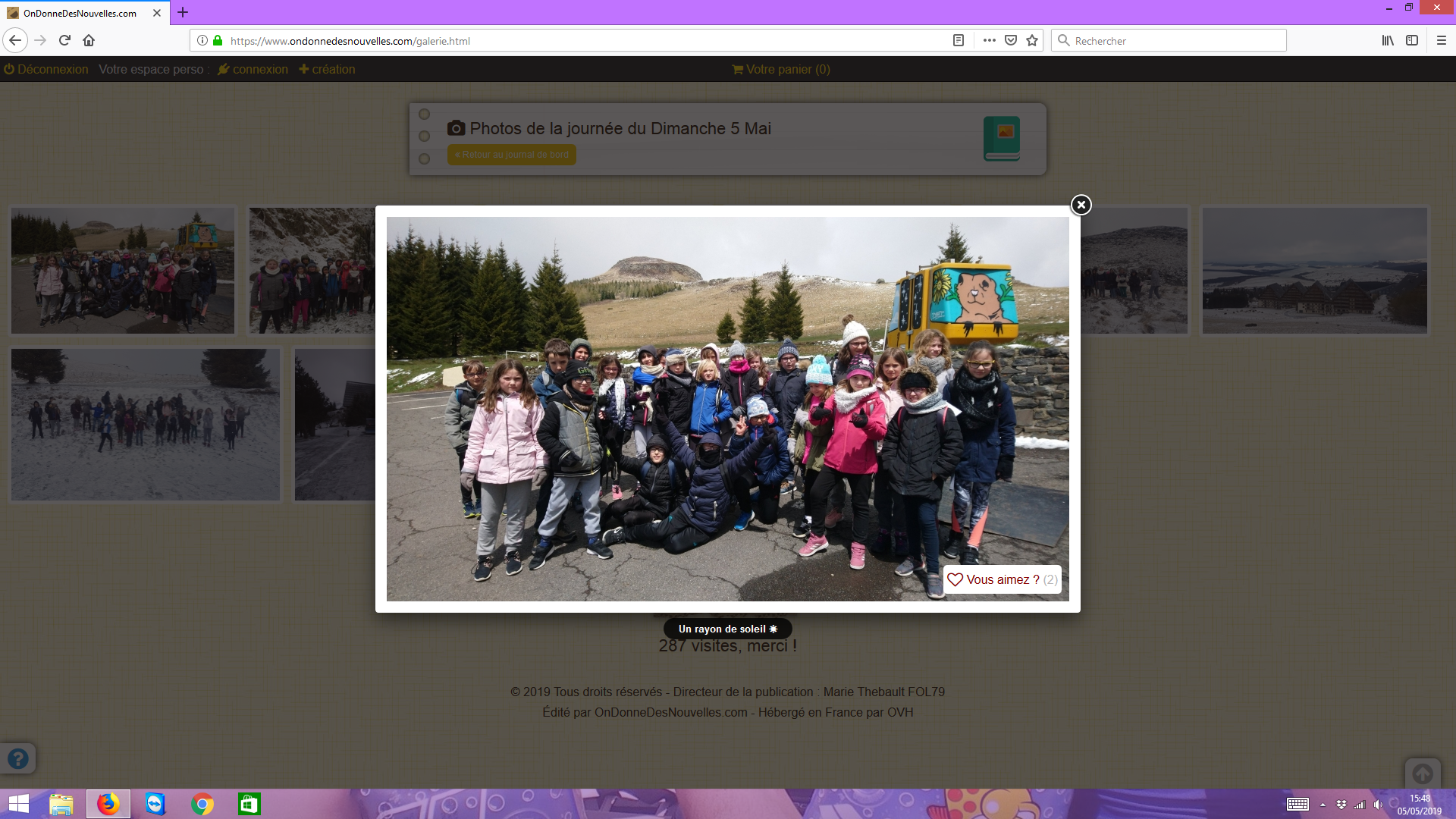 Cascade gelée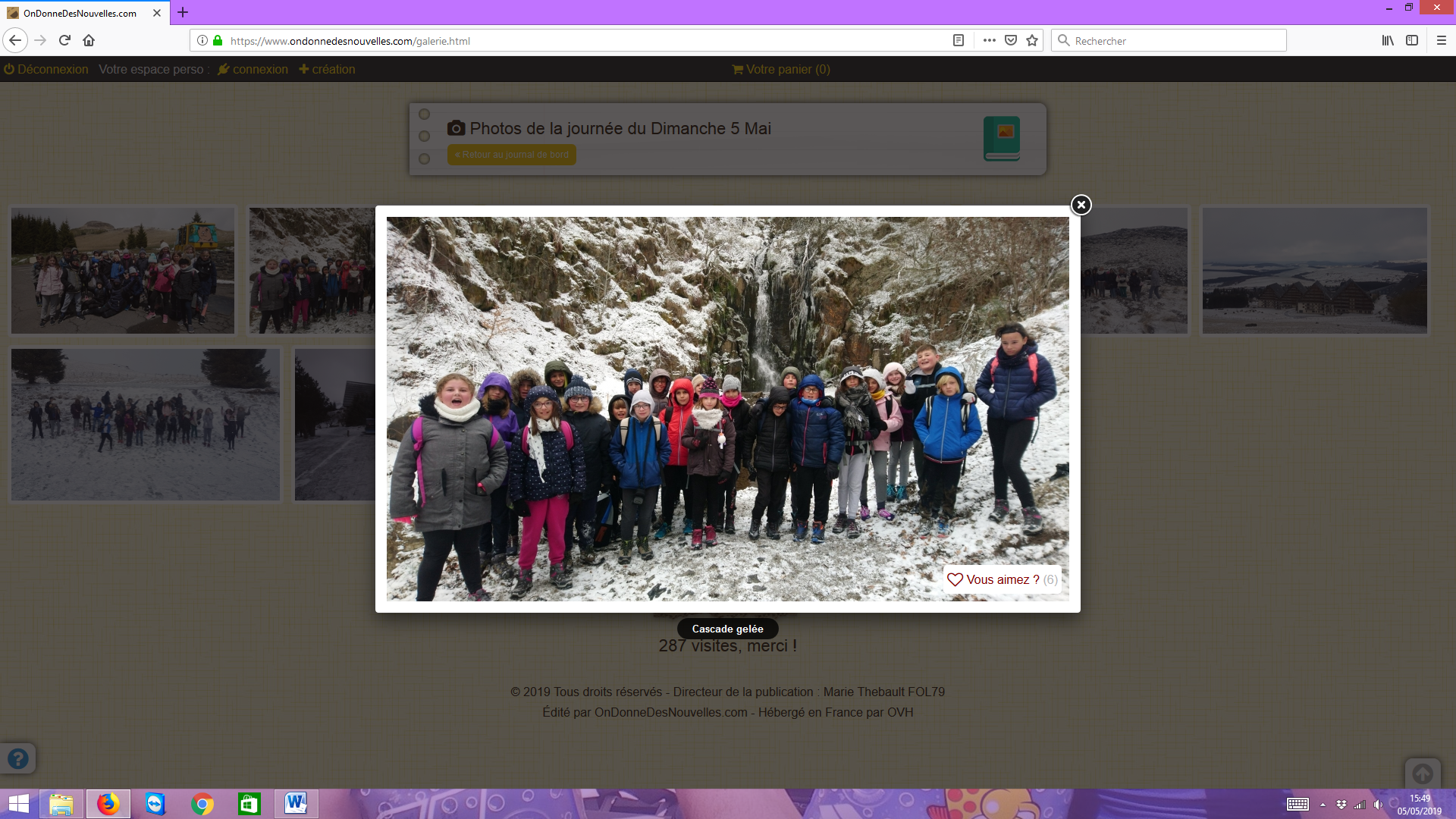 Au bord du lac des Hermines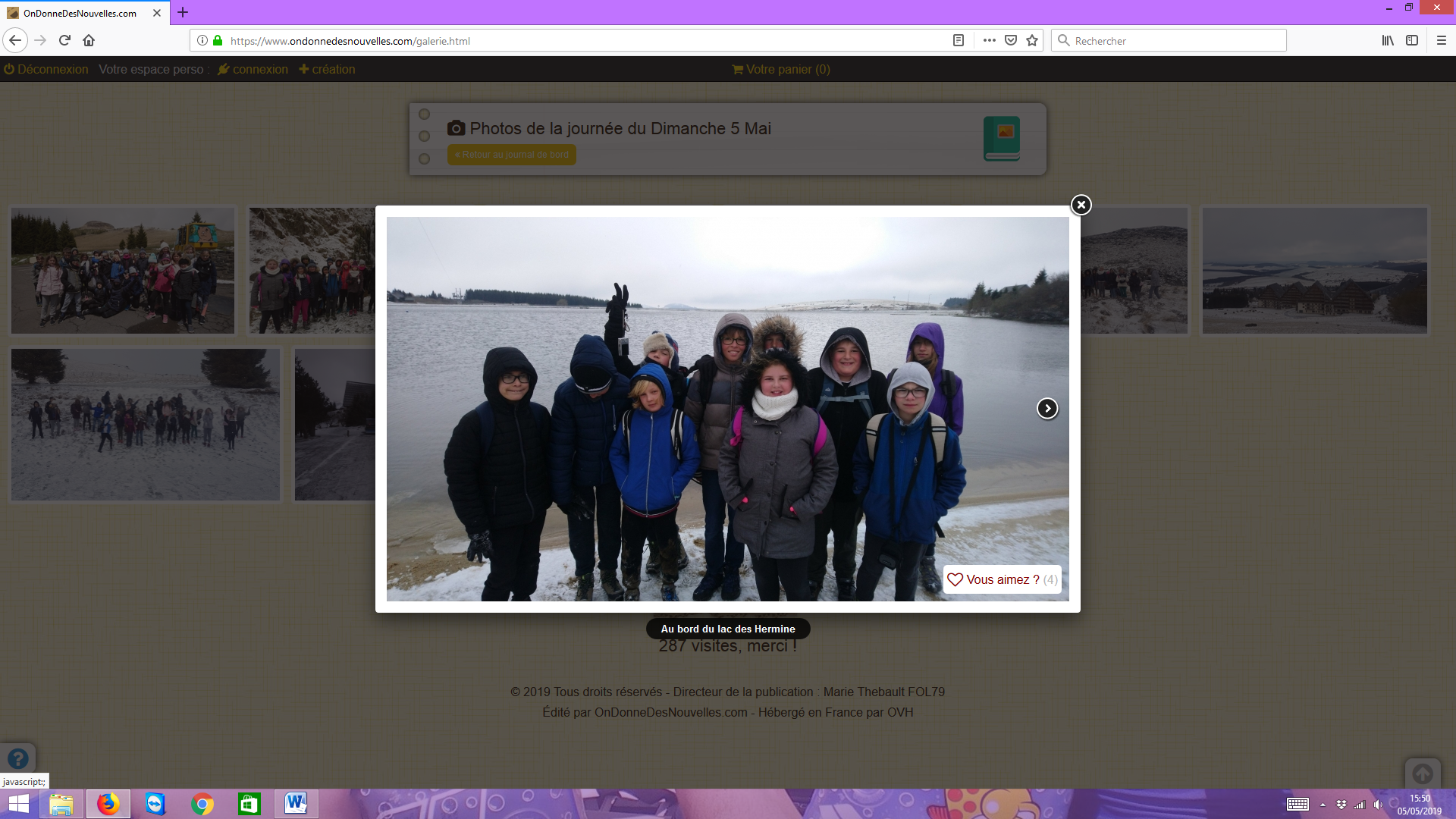 A 1450m d’altitude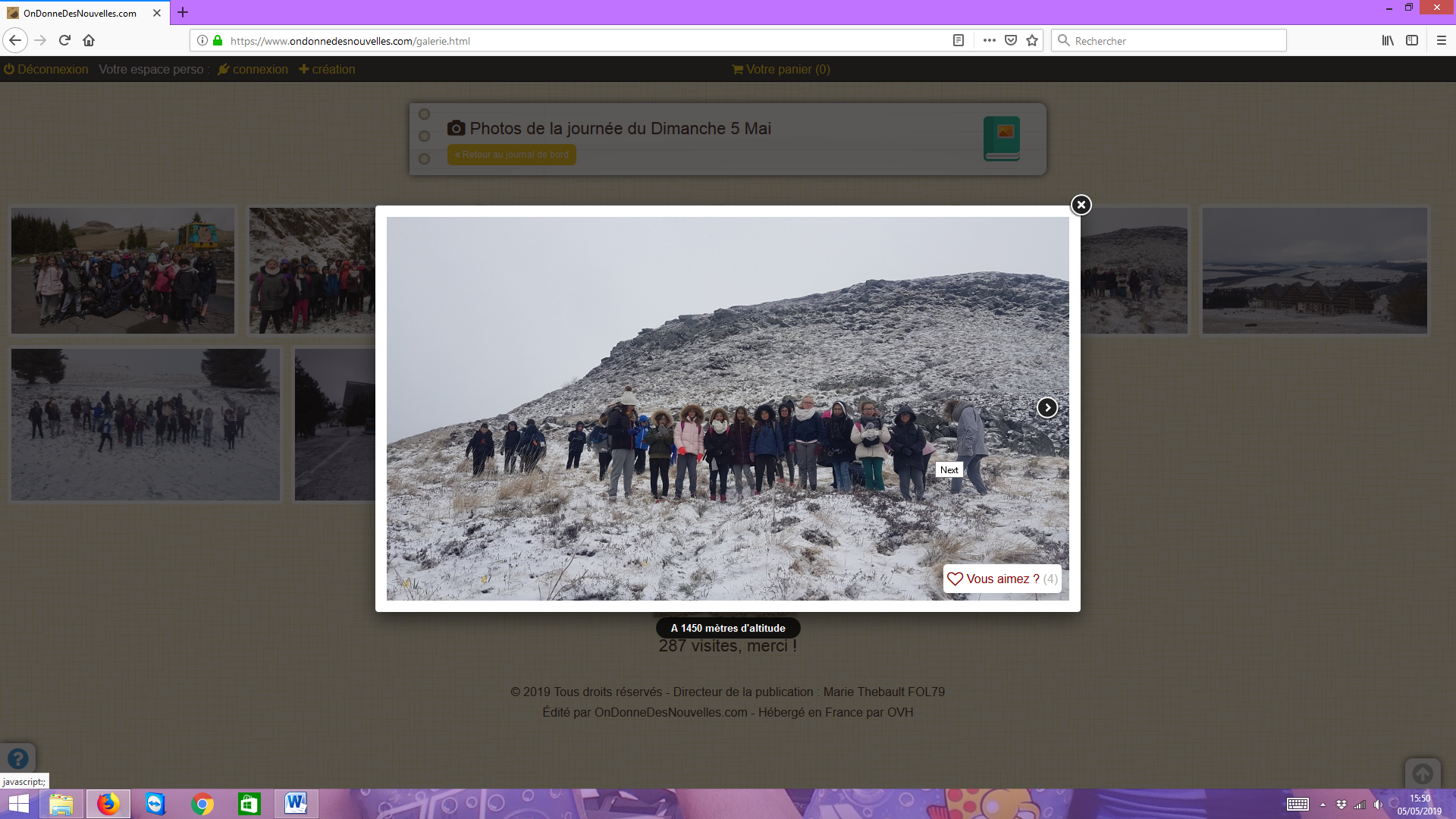 Petite rando matinale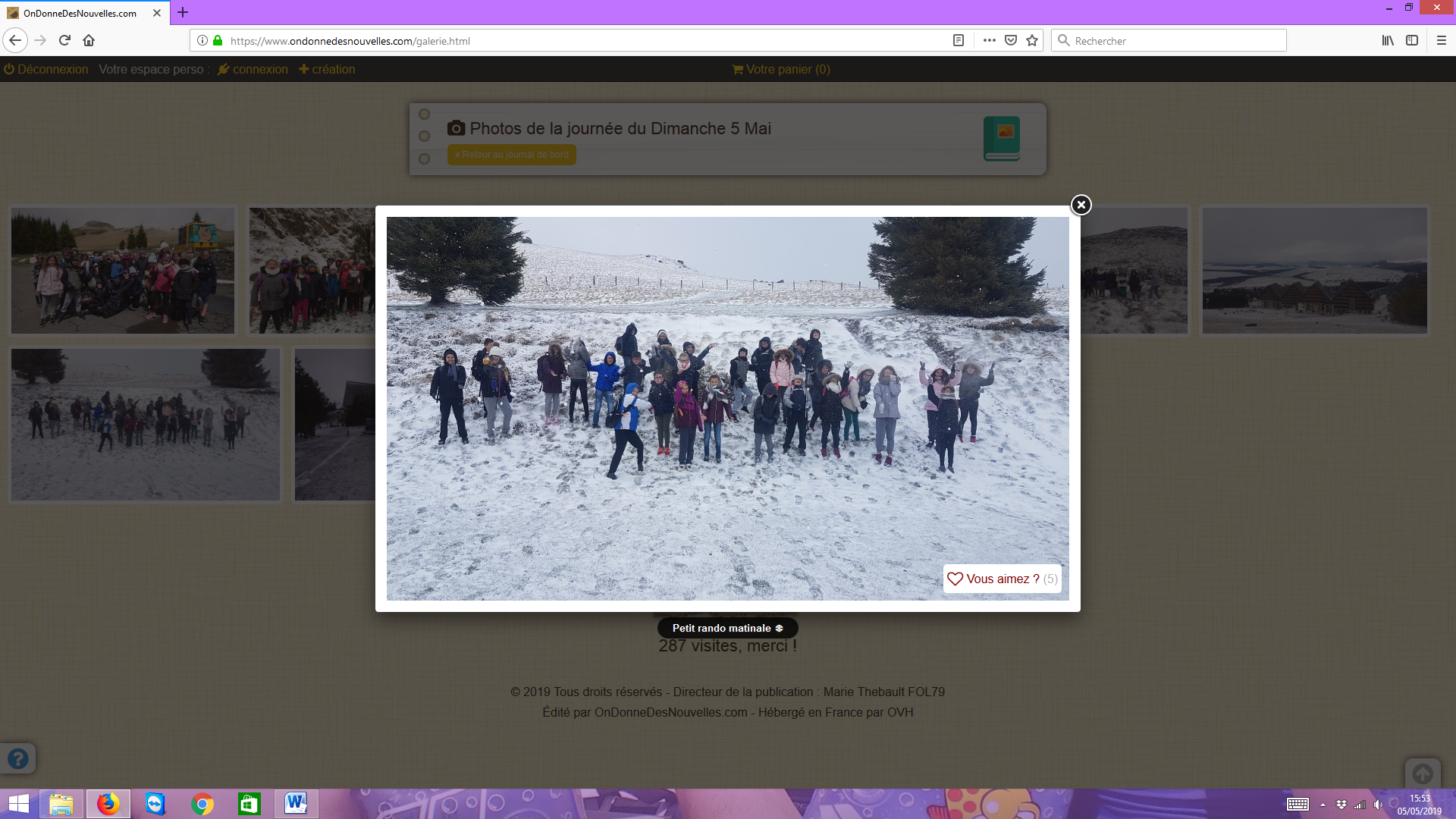 